Estudio de localización de centrales solares fotovoltaicas y su potencial fotovoltaico mediante Sistemas de Información Geográfica. Córdoba, J.M. Resumen El objetivo de este estudio es la búsqueda de la localización idónea de centrales fotovoltaicas cercanas a subestaciones eléctricas, evaluando y aplicando los distintos factores restrictivos que intervienen en la construcción de las mismas mediante Sistemas de Información Geográfica para así automatizar el proceso de búsqueda de la localización del lugar ideal con respecto a criterios económicos, legales y de sostenibilidad, así como la potencia estimada que se pudiese obtener en dichas localizaciones. Palabras clave: localización, centrales fotovoltaicas, subestación, Sistemas de Información Geográfica, potencia. 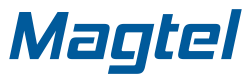 Location study of photovoltaic solar power plants and photovoltaic potential through Geographic Information Systems. Córdoba, J.M. Abstract The aim of this study is the search of the ideal location for photovoltaic power stations near electric substations through the evaluation and the application of the different restrictive factors that intervene in their construction by means of Geographic Information Systems, in order to automate the search process of the location of the ideal place regarding economic, legal and sustainability criteria, as well as the estimated power that could be obtained in those locations. Key words: location, photovoltaic plants, substations, Geographic Information Systems, power 